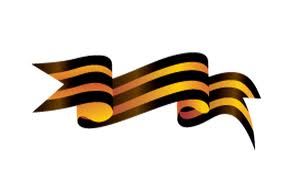 Избенко Федор Иванович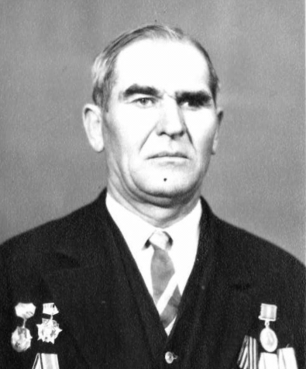 родился 12.12.1917 года в станице Бесскорбной .Участник  Великой Отечественной войны, воевал на разных фронтах, в том числе принимал участие в боях на Малой Земле, где был ранен, демобилизован в 1944 году, имеет боевые награды.После возвращения с фронта работал учителем математики в станице Малотенгинской, долгое время был директором  семилетней, потом восьмилетней  школы. После реорганизации в среднюю вновь учил детей математике до  начала 90-х годов.Умер в 1993 году.